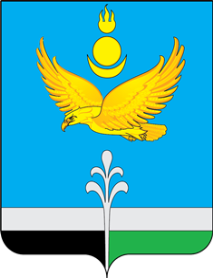 Муниципальное образование «Нукутский район»ДУМА МУНИЦИПАЛЬНОГО ОБРАЗОВАНИЯ«НУКУТСКИЙ  РАЙОН»Седьмой созывРЕШЕНИЕ03 июня 2022 г.                                       № 36                                                п. Новонукутский О подготовке к летней оздоровительной кампании в 2022 году    Заслушав и обсудив информацию начальника Отдела образования Администрации муниципального образования «Нукутский район» Гороховой В.И. «О подготовке к летней оздоровительной кампании в 2022 году», ДумаРЕШИЛА:1.  Принять к сведению информацию начальника Отдела образования Администрации муниципального образования «Нукутский район» Гороховой В.И. «О подготовке к летней оздоровительной кампании в 2022 году» (прилагается)2. Начальнику Отдела образования Администрации муниципального образования «Нукутский район» Гороховой В.И. принять меры по охвату детей летним оздоровлением в образовательных учреждениях, в которых пищеблоки не соответствуют требованиям Управления Роспотребнадзора по Иркутской области к организации лагерей дневного пребывания. 3. Опубликовать настоящее решение с приложением в печатном издании «Официальный курьер» и разместить на официальном сайте муниципального образования «Нукутский район».Председатель Думы  муниципальногообразования «Нукутский район»                                                  	                   К.М. БаторовПриложениек решению ДумыМО «Нукутский район»                                                                                                 от 03.06.2022 г. № 36 О подготовке к летней оздоровительной кампании в 2022 годуВесь комплекс мероприятий по организации отдыха и оздоровления детей и подростков в летнее время 2022 года запланирован в соответствии с распоряжением Администрации МО «Нукутский район» от 28.02.2022 г. № 58 "Об организации летнего отдыха, оздоровления и временной занятости подростков летом 2022 года». На территории муниципального образования «Нукутский район» в летний период планируется организовать деятельность 9 лагерей с дневным пребыванием детей (далее – ЛДП) на базе образовательных организаций:МБОУ Алтарикская СОШ - 72 ребенка;МБОУ Нукутская СОШ - 148 детей;МБОУ Новонукутская СОШ - 250 детей;МБОУ Новоленинская СОШ - 98 детей;МБОУ Тангутская СОШ - 93 ребенка;МБОУ Хадаханская СОШ - 137 детей;МКОУ Первомайская СОШ - 47 детей;МБОУ Целинная СОШ - 62 ребенка;МБДОУ Новонукутский детский сад №2 - 154 ребенка.В связи с новыми требованиями Управления Роспотребнадзора по Иркутской области в  сравнении с предыдущим годом произошло сокращение количества лагерей с дневным пребыванием:МБОУ  Харетская СОШ - капитальный ремонт;МБОУ Верхне-Куйтинская ООШ - капитальный ремонт;МБОУ Большебаяновская ООШ - ремонтные работы на пищеблоке;МБОУ Ворот-Онгойская ООШ (дети будут оздоровлены на базе МБОУ Нукутская СОШ)  - несоответствие пищеблока санитарным правилам;МБОУ Русско-Мельхитуйская СОШ (дети будут оздоровлены в МБОУ Хадаханская СОШ) - несоответствие пищеблока санитарным правилам;МБОУ Зунгарская ООШ - дети будут задействованы в  малозатратных формах, так как несоответствие пищеблока санитарным правилам;МБОУ Закулейская СОШ - несоответствие пищеблока санитарным правилам, дети будут задействованы в  малозатратных формах.Также планируется организовать деятельность по летнему оздоровлению детей в МБУ ДЛ «Березка». Итого 1261 детей запланировано оздоровить на территории МО «Нукутский район» с учетом детей из категории многодетных, малоимущих, а также находящих на профилактических учетах. На сегодняшний день получены положительные санитарно-эпидемиологические заключения по всем запланированным 9 лагерям с дневным пребыванием детей.Работа лагерей с дневным пребыванием детей будет проведена с 1 по 21 июня 2022 года. МБУ ДЛ «Березка» первый сезон планирует организовать с 27 июня по 17 июля 2022 года для детей из категории семей, находящихся в трудной жизненной ситуации - 100 человек; второй сезон с 21 июля по 10 августа 2021 года для детей из категории работающих родителей - 100 человек. Стоимость путевки 22029,00 рублей для работающих родителей. Для семей, находящихся в трудной жизненной ситуации, предусмотрено бесплатное оздоровление, для работающих родителей оплата составляет  20% от общей стоимости путевки - 4405,80 рублей. В соответствии с Федеральным законом от 05.04.2013 г. № 44-ФЗ «О контрактной системе в сфере закупок товаров, работ, услуг для обеспечения государственных и муниципальных нужд» лагеря дневного пребывания и Детский лагерь «Березка» заключили договора с поставщиками на продукты питания. Стоимость набора продуктов по лагерям дневного пребывания составляет 162,0 рубля на одного ребенка, в МБУ ДЛ «Березка - 495,43 руб.Количество сотрудников, задействованных в летнем оздоровлении, составляет 214 человек.Ежегодно на базе Государственного автономного учреждения дополнительного профессионального образования Иркутской области «Региональный институт кадровой политики и непрерывного профессионального образования» проводятся курсы для специалистов муниципальных образований Иркутской области, координирующих вопросы летнего отдыха и оздоровления детей. В текущем году были проведены курсы в марте 2022 года в объеме 84 часа.На  основании Постановления главного государственного санитарного врача РФ от 28. 09.2020 года № 28 Об утверждении санитарных правил СП 2.4.3648-20 «Санитарно-эпидемиологические требования к организациям воспитания и обучения, отдыха и оздоровления детей и молодежи» персонал летних загородных и стационарных оздоровительных учреждений подлежит исследованию на новую коронавирусную инфекцию COVID-19 методом ПЦР. Данное исследование будет проведено на базе ОГБУЗ «Нукутская районная больница» за счет финансирования Министерства Здравоохранения Иркутской области. В МБУ ДЛ «Березка» все 28 сотрудников подлежат сдаче данного анализа. Все необходимые профилактические мероприятия по  недопущению распространения новой коронавирусной инфекции предусмотрены в летних оздоровительных учреждениях Нукутского района и будут применены в период летнего оздоровления.На сегодняшний день все летние оздоровительные учреждения заключили договора с филиалом ФБУЗ «Центр гигиены и  эпидемиологии в Иркутской области»  в Заларинском, Балаганском и Нукутском районах на дератизацию и акарицидную обработку территорий. Мероприятия по акарицидной обработке территорий проведены во всех 9 лагерях с дневным пребыванием детей. Направлены уведомления в   Территориальный  отдел Управления Роспотребнадзора по Иркутской области в Заларинском, Балаганском  и Нукутском районах о планируемых сроках открытия оздоровительных учреждений, режиме работы и  количестве оздоровительных смен.Сотрудниками ФБУЗ «Центр гигиены и эпидемиологии в Иркутской области»    проведено гигиеническое обучение работников лагерей дневного пребывания.При подготовке к летней оздоровительной кампании проведены  мероприятия, направленные на совершенствование материально-технической базы стационарного Детского лагеря «Березка». Данный лагерь принял участие в конкурсном отборе учреждений  на  укрепление материально-технической базы по программе «Развитие системы отдыха и оздоровления детей в Иркутской области» (государственная программа «Социальная поддержка населения»). В 2022 году из областного и местного  бюджетов будет выделено 1873098,00 рублей, в т.ч. средства местного бюджета на условиях софинансирования составили 112386,00 рублей. Средства будут направлены на поставку и установку модуля бытового (туалетной комнаты, оснащенной душевыми кабинами, раковинами и унитазами). Дополнительно из средств местного бюджета предстоит выполнить следующие работы:- устройство фундамента.В целях обеспечения водоснабжения:- устройство котлована;- приобретение, транспортировка и установка емкости для воды не менее 30 куб.м.;- приобретение и установка глубинного насоса;- подключение модуля к электросетям.В целях организации водоотведения:- устройство выгреба (9 куб.м.);- подведение к инженерным сетям модуля.На данный момент ведется расчет стоимости работ.Помимо вышеуказанного, на летний отдых и оздоровление детей в 2022 году в МО «Нукутский район» предусмотрено 5503514,00 рублей, в том числе:- на обеспечение деятельности МБУ ДЛ «Березка» - 2810614,00 руб.;- на обеспечение питания детей в ЛДП - 2692900,00 руб. (областной бюджет -      2531200,00  руб., местный бюджет - 161700,00  руб.);- на оснащение пищеблоков, устранение нарушений санитарно-эпидемиологических требований - 1472700,30 руб. (средства местного бюджета).Частично выделены средства на мероприятия, направленные на профилактику заболевания новой коронавирусной инфекции COVID-19.Медицинским обслуживанием будут обеспечены все учреждения (ЛДП и ДЛ «Березка»). Все10 учреждений летнего оздоровления заключили договора «О совместной деятельности по медицинскому обслуживанию детей, посещающих оздоровительное учреждение»» с ОГБУЗ «Нукутская районная больница».Согласно муниципальной программе «Образование на 2019 - 2024 гг.»,  утвержденной Постановлением Администрации МО «Нукутский район» от  31.10.2018 г.  № 561, в 2022 году на трудоустройство несовершеннолетних граждан запланировано финансирование на сумму 303100,00 руб. Количество детей, которые будут трудоустроены в текущем году, составляет 78 детей в возрасте от 14 до 18 лет. Все средства из бюджета МО «Нукутский район».Малозатратными формами занятости детей на территории Нукутского района будет задействовано 548 детей (организация походов, клубные объединения, участие в акциях и пришкольный участок). Согласно Постановления Администрации МО «Нукутский район» от 16.05.2021г.  № 200 «О создании комиссии по приемке лагерей с дневным пребыванием детей  и МБУ ДЛ «Березка» на территории муниципального образования «Нукутский район» в 2022 году» с 24 мая 2022 года организован выезд комиссии  по приемке летних оздоровительных учреждений. Проблем при организации и проведении летнего отдыха и оздоровления детей на территории Нукутского района в 2022 году не возникает, все подготовительные мероприятия проходят согласно плана.Начальник Отдела образования Администрации МО «Нукутский район»					В.И. Горохова